 Упражнение для губ «Хоботок»Изображаем слона, вернее, его хобот. Для этого надо   крепко сжать зубы, а губы вытянуть как можно дальше вперёд. Если у ребёнка это не будет получаться, подержите перед его губами конфету или чупа-чупс. Вот уж тогда его губы вытянутся по максимуму!Удерживать это положение под счёт максимально долго (не менее 10 секунд).Упражнение статическое. Но на растяжку.Очень хорошо чередовать его с упражнением «Заборчик». Под счёт «раз-два». Упражнение тогда приобретает динамизм!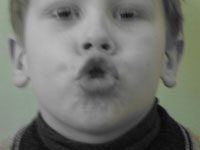 Упражнение для щёк и губ «Шарик» Раздуть щёки наподобие воздушного шарика (по максимуму). Удерживать в таком положении несколько секунд. Затем шарик начинает постепенно «сдуваться».Делаем это постепенно, очень медленно, выпуская воздух сквозь сжатые губы.Упражнение как на артикуляцию, так и на дыхание.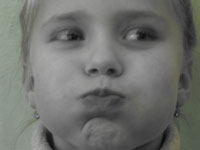 Упражнение для нижней челюсти и для губ «Расчёска» Двигаем нижней челюстью вперёд-назад, и как бы «причёсываем» верхнюю губку нижними резцами.Делаем не менее 10 движений.Затем наоборот: «причесываем» нижнюю губку верхними зубами.Делаем не менее 10 движений.Упражнение динамическое, очень помогает при исправлении неправильного прикуса (прогении и прогнатии).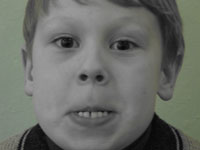 Упражнение для губ «Воронка» Упражнение состоит из 2-х частей (см. фото) . Сначало губы, как в упражнении «Бутончик», вытянуты вперёд в виде небольшой «воронки».А потом губы втягиваются в рот и как бы «заворачиваются» за губы.Чередовать эти положения губ медленно, под счёт (раз-два) несколько раз (от пяти и больше). Ещё одна важная деталь: когда губы вытянуты вперёд, - зубы сжаты. При втягивании губ в ротовую полость зубы размыкаются. Здесь два статических положения чередуется с динамической сменой. Важно всё делать очень чётко.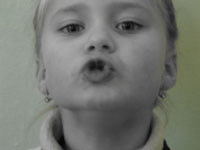 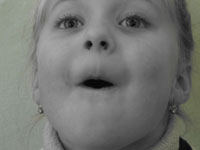         Упражнение для губ и щёк  «Полощем рот»Губы плотно сжаты. Набрать воздух в ротовую полость и «полоскать» им рот по очереди, двумя способами:-перекатывая воздух за щеками;-полоща рот воздухом, направлять его за губы, с передней стороны зубов (но губы при этом не разжимать!).Очень часто дети не набирают воздух за щёки, а просто двигают губами из стороны в сторону. Это неправильное выполнение упражнения. Проверить: есть ли воздух за щеками очень просто: надо надавить на щёчку. Если воздух есть, «шарик лопнет»!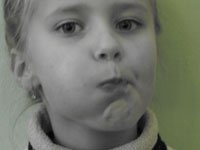 Упражнение для губ и щёк «Шарик лопнул!Вот на такие щёчки и следует надавить пальцем...И тогда: «Хлоп!», - шарик лопнет!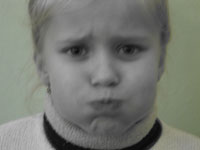 Артикуляторная гимнастика для щек и губ(все упражнения выполнять под счет до 10)Одновременно надуваем обе щеки.Попеременно надуваем щеки.Втягиваем обе щеки в ротовую полость.Смыкаем губы, вытягиваем вперед хоботком (трубочкой). После возвращаем в обычное положение.Делаем оскал: губы растягиваем в стороны, плотно их прижимаем к деснам, обнажаем оба ряда зубов.Чередуем улыбка — трубочка (оскал — хоботок).Втягиваем губы в ротовую полость, при этом челюсти раскрыты.Поднимаем только верхнюю губу, обнажаем только верхние зубы.Оттягиваем вниз нижнюю губу, обнажаем только нижние зубы.Поочередно подниманием и опусканием верхнюю и нижнюю губу.Имитируем обычное полоскание зубовЗаводим нижнюю губу под верхние зубы.Заводим верхнюю губу под нижние зубы.Чередуем два предыдущих упражнения.Создаем вибрацию губ - имитируем фырканье лошади.При выдохе удерживаем губами карандаш или стеклянные трубочки.